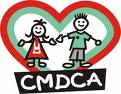 CONSELHO MUNICIPAL DOS DIREITOS DA CRIANÇA E DO ADOLESCENTECMDCAEdital nº 01/2016 - CMDCAELEIÇÃO DO CONSELHO TUTELARResultado da Avaliação PsicológicaCaso seja de interesse, o prazo para o agendamento da Entrevista Devolutiva aos candidatos Inaptos está disposto no Edital n°01/2016 do CMDCA.Adriana Aparecida do NascimentoPresidente do CMDCANúmero de Inscrição	Resultado01APTO02APTO03INAPTO04APTO09APTO10INAPTO